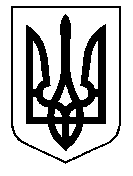 У К Р А Ї Н А Кам’янсько-Дніпровська міська радаКам’янсько-Дніпровського району Запорізької областіДвадцять дев’ята сесія восьмого скликанняР І Ш Е Н Н Я30 серпня 2019 року         м.Кам’янка-Дніпровська                   № 79 Про надання дозволу гр-ці Козаковій Тетяні Віталіївніна розробку  проекту землеустрою щодо відведення земельної ділянки  по вул. Виноградна, 9 б  с. Велика Знам’янка       Керуючись ст.26 Закону України «Про місцеве самоврядування в Україні», ст.ст.12, 118, 121 Земельного кодексу України, ст.50 Закону України «Про землеустрій», розглянувши заяву від 27.08.2019 року вх.№ 492, гр-ки Козакової Тетяни Віталіївни про надання дозволу на розробку проекту землеустрою щодо відведення земельної ділянки по вул. Виноградна, 9 б      с. Велика Знам’янка (РНОКПП 3605001765, мешкає с. Велика Знам’янка,  вул. Центральна, 623), враховуючи рекомендації постійної комісії з питань регулювання земельних відносин та охорони навколишнього середовища, подані документи,  міська радав и р і ш и л а :Надати дозвіл гр-ці Козаковій Тетяні Віталіївні на розробку проекту землеустрою щодо відведення земельної ділянки орієнтовною площею 2,0 га для ведення особистого селянського господарства із земель сільськогосподарського призначення Кам’янсько - Дніпровської міської ради по вул. Виноградна, 9 б с. Велика Знам’янка Кам’янсько-Дніпровського району Запорізької області для передачі у приватну власність.       2.  Строк дії даного рішення до 30.08.2020 року.      3.  Контроль за виконанням даного рішення покласти на постійну комісію з питань регулювання земельних відносин та охорони навколишнього середовища.Міський голова                                                                              В.В.Антоненко